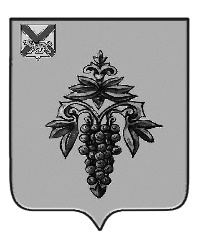 ДУМА ЧУГУЕВСКОГО МУНИЦИПАЛЬНОГО ОКРУГА Р  Е  Ш  Е  Н  И  ЕПринято Думой Чугуевского муниципального округа«28» мая 2021 годаСтатья 1.Внести в «Положение  об организации и проведении на территории Чугуевского муниципального округа общественных обсуждений» утвержденное решением Думы Чугуевского муниципального округа от 07 июля 2020 года № 83-НПА (далее – Положение)   следующие изменения:в абзаце втором пункта 1.3 раздела 1 Положения слова «внесенным» заменить словом «вынесенным»;абзац первый пункта 4.2 раздела 4 Положения после слов «Информация о проведении общественного обсуждения, инициаторе его проведения,» дополнить словом «вопросе,».Внести в решение Думы Чугуевского муниципального округа от 01 февраля 2021 № 145-НПА (далее – Решение) следующее изменение:абзац пятый статьи второй Решения изложить с редакции:«- решение Думы Чугуевского муниципального района от 23 апреля 2014 года № 412-НПА «О внесении изменений в решение Думы Чугуевского муниципального района 29 июня 2007 года № 495 «Положение о проведении аттестации муниципальных служащих Чугуевского муниципального района»;».Статья 2.Настоящее решение вступает в силу со дня его официального опубликования.«01» июня 2021г.№ 211 – НПА О внесении изменений в некоторые  решения Думы Чугуевского муниципального округаГлава Чугуевского муниципального округаР.Ю. Деменев